T.C.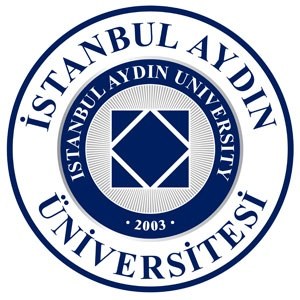 İSTANBUL AYDIN ÜNİVERSİTESİFEN BİLİMLERİ ENSTİTÜSÜDOKTORA YETERLİK SÖZLÜ SINAV RAPORUÖğrenci BilgileriAdı Soyadı			:Numarası			:			Ana Bilim / Sanat Dalı	:Programı			:	Başkan	  1.Üye		      2.Üye	       3.Üye	       4.ÜyeUnvanı, Adı Soyadı		:Soru 1.Cevap 1.Soru 2.Cevap 2.Soru 3.Cevap 3.Soru 4.Cevap 4.Soru 5.Cevap 5.